Poštovani,u organizaciji Fonda za zaštitu okoliša i energetsku učinkovitost u ponedjeljak, 11. ožujka 2024. godine, s početkom u 17.00 sati u Velikoj vijećnici Osječko-baranjske županije u Osijeku (Županijska 4) održat će se besplatna radionica o Javnom pozivu za sufinanciranje energetske obnove obiteljskih kuća. Poziv je ove godine vrijedan rekordnih 120 milijuna eura, a vlasnici obiteljskih kuća će za mjere toplinske zaštite, zamjene stolarije te korištenje obnovljivih izvora energije moći dobiti najviše do 62.120,00 eura po prijavi.Na radionici će se uvodno obratiti predstavnici Osječko-baranjske županije i Grada Osijeka te Luka Balen, direktor Fonda za zaštitu okoliša i energetsku učinkovitost Predstavnici Fonda će zatim pojasniti uvjete sufinanciranja, s naglaskom na popis potrebne dokumentacije, kao i način prijave, a nakon radionice građani će imati priliku postavljati konkretna pitanja. Pozivamo Vas da sudjelujete na radionici, a ujedno molimo da na internetskim stranicama vaše općine/grada objavite informaciju/poziv na radionicu, na čemu Vam zahvaljujemo.Lijep pozdrav,***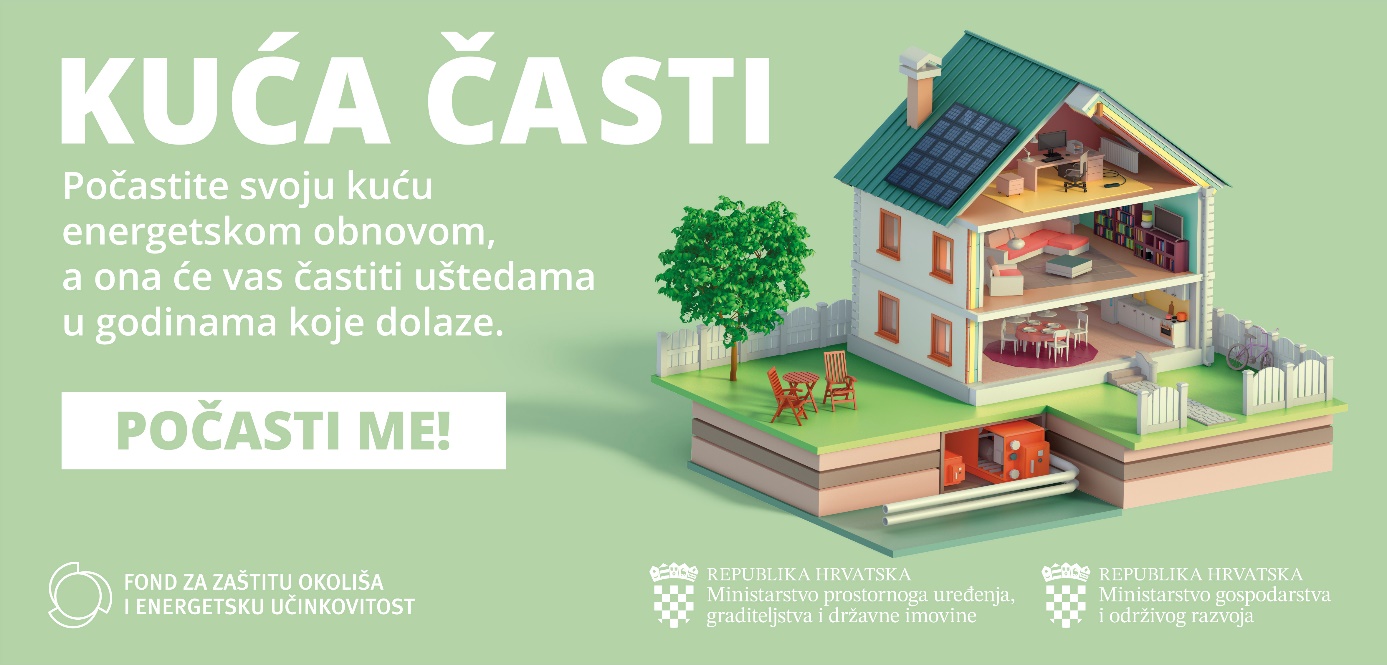 KAKO DO BESPOVRATNIH SREDSTAVA ZA ENERGETSKU OBNOVU OBITELJSKIH KUĆA?Energetskom obnovom obiteljskih kuća moguće je uštedjeti na režijama od 30 do 60%, povećati udobnost stanovanja, ali i očuvati okoliš. Znate li da za obnovu vaše kuće možete dobiti bespovratna sredstva Fonda za zaštitu okoliša i energetsku učinkovitost? Na stranicama www.fzoeu.hr od 13. ožujka 2024. godine kreće novi Javni poziv za financiranje projekata energetske obnove vrijedan čak 120 milijuna eura, a koji uključuje i poticaje za korištenje obnovljivih izvora energije.Tko se sve može prijaviti i kako, možete saznati na besplatnoj radionici koja će se održati u ponedjeljak, 11. ožujka 2024. godine, s početkom u 17 sati održati u Velikoj vijećnici Osječko-baranjske županije u Osijeku (Županijska 4). 